During the period from 07/01/2016 to 07/31/2016 the Commission accepted applications to assign call signs to, or change the call signs of the following broadcast stations. Call Signs Reserved for Pending Sales Applicants New or Modified Call SignsPUBLIC NOTICE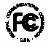 PUBLIC NOTICEReport No. 593Media Bureau Call Sign Actions08/11/2016Call SignServiceRequested ByCityStateFile-NumberFormer Call SignKLXYFMEDUCATIONAL MEDIA FOUNDATIONSALINASCA20160623ABAKYZZKNKXFMFRIENDS OF 88.5 FMTACOMAWA20160706AAMKPLU-FMRow NumberEffective DateCall SignServiceAssigned ToCityStateFile NumberFormer Call Sign107/01/2016KCAQFMGOLD COAST BROADCASTING LLCCAMARILLOCAKOCP207/01/2016KCHJ-FMFMLOTUS BAKERSFIELD CORP.BAKERSFIELDCAKVMX307/01/2016KJRWFMEDB VV LICENSE LLCLOS OSOS-BAYWOOD PARCAKSTT-FM407/01/2016KKORAMOMG FCC LICENSES LLCASTORIAORKVAS507/01/2016KOCPFMPOINT FOUR LLCOXNARDCAKCAQ607/01/2016KSTT-FMFMAGM CALIFORNIA, INC.ATASCADEROCAKIQO707/01/2016KSXS-LPFLTHE LOS ANGELES SOCIAL JUSTICE RADIO PROJECTLOS ANGELESCA20131114BHENew807/01/2016KZED-LDLDRICHARD DALTONKURTISTOWNHIKHQQ-LD907/01/2016WJNZAMTRI CITY RADIO, LLCROBERTSDALEALWDXZ1007/01/2016WLXQFMEDUCATIONAL MEDIA FOUNDATIONGREENSBOROAL20160504AAJWDGM1107/03/2016KDOO-LPFLCASCADE COMMUNITY RADIOPORTLANDOR20131114BUMNew1207/04/2016KZIR-LPFLIGLESIA CASA DE MILAGROSSEATTLEWA20131114ARONew1307/05/2016WXUSFMJVC MEDIA OF FLORIDA, LLCDUNNELLONFLWTRS1407/06/2016KURO-LPFLIGLESIA SANANDO LAS HERIDASRENTONWA20131114AYTNew1507/06/2016KZAX-LPFLMAKE SHIFTBELLINGHAMWAKVWV-LP1607/06/2016WXHDFMAMOR RADIO GROUP CORPSANTA ISABELPRWSEX1707/06/2016WZQC-LPFLMORTON COLLEGECICEROIL20131114ABCNew1807/07/2016KMWMFMWOODROW MATTHEW WARRENALTURASCAKQGD1907/07/2016WSMX-FMFMJ&W COMMUNICATIONS LLCGOSHENALWAOQ2007/08/2016KLXPFMEDUCATIONAL MEDIA FOUNDATIONRANDSBURGCAKGBM2107/08/2016KULY-FMFMKBUF PARTNERSHIPHUGOTONKSKFXX-FM2207/08/2016KYUAFMEDUCATIONAL MEDIA FOUNDATIONINYOKERNCAKZLU2307/12/2016KVUT-LDLDBUCKALEW MEDIA, INC.TWIN FALLSIDK48OR-D2407/12/2016WFCU-LDLDDTV AMERICA CORPORATIONAUGUSTAGAW35CU-D2507/14/2016WMMP-LPFLTHE BRIDGE FOUNDATION CORPORATIONBOWIEMD20131114AZXNew2607/14/2016WRUX-LPFLTHE CHURCH IN ATLANTAATLANTAGA20131028AAGNew2707/14/2016WRWK-LPFLSYNERGY PROJECT, INC.MIDLOTHIANVA20131114AOINew2807/15/2016KFXX-FMFMBASIN MEDIACTIVE, LLCALTAMONTOR20151009ADONew2907/15/2016KLXGFMEDUCATIONAL MEDIA FOUNDATIONGRANTS PASSOR20160302AEFKAPK3007/15/2016KRQAFMEDUCATIONAL MEDIA FOUNDATIONBENTONVILLEAR20160302AEEKAPG3107/15/2016KWAAFMEDUCATIONAL MEDIA FOUNDATIONMARTTX20160302AECKSUR3207/15/2016KXNGFMKSBJ EDUCATIONAL FOUNDATION, INC.HOUSTONTX20160224AASKUHA3307/15/2016WLXWFMEDUCATIONAL MEDIA FOUNDATIONWAYNESBOROMS20160302AEGWZKM3407/15/2016WLXZFMEDUCATIONAL MEDIA FOUNDATIONPINEHURSTNC20160302AEDWBFY3507/18/2016WGHC-LPFLLEGEND MEDIA NETWORK GROUPCHICAGOIL20131114AYJNew3607/18/2016WLLM-FMFMCORNERSTONE COMMUNITY RADIO, INC.CARLINVILLEILWTSG3707/19/2016KGGHFMKENNETH CLARKSTEAMBOAT SPRINGSCO20130722AAHNew3807/19/2016KSYUFMBIG RIVER PUBLIC BROADCASTING CORPORATIONSAINT MARYSAK20090401AFRNew3907/20/2016WZDJFMNIA BROADCASTING, INC.FERNANDINA BEACHFLWJSJ4007/22/2016WSUNFMCOX RADIO, INC.HOLIDAYFLWSUN-FM4107/25/2016KHUUFMBIG RIVER PUBLIC BROADCASTING CORPORATIONHUGHESAK20160512AAZNew4207/25/2016KLYWAMANDERSON RADIO BROADCASTING, INC.EVERGREENMTKQJZ4307/25/2016WPNSAMOMNI BROADCASTING, LLCEVERGREENALWEVG4407/26/2016KGKR-LPFLGALENA SEVENTH-DAY ADVENTIST CHURCHGALENAAK20131113ABONew4507/26/2016WABKAMBLUEBERRY BROADCASTING, LLCBANGORMEWAEI4607/26/2016WABK-FMFMBLUEBERRY BROADCASTING, LLCGARDINERMEWABK4707/26/2016WJESFMRODRIGUEZ, NELSONMAYSVILLEGA20150915AGGNew4807/27/2016KXWP-LPFLWORLD PEACE THROUGH TECHNOLOGY ORGANIZATIONSAN FRANCISCOCA20131114AGINew4907/27/2016WBANAMPINE TREE BROADCASTING, LLCVEAZIEMEWNZS5007/28/2016KTYG-LPFLLEWIS COUNTY EDUCATIONAL BROADCASTINGCENTRALIAWAKGLU-LP5107/28/2016KWCS-LPFLWOMEN'S CIVIC IMPROVEMENT CLUB OF SACRAMENTO, INCSACRAMENTOCA20131104AUYNew5207/30/2016WTPE-LPFLBAYPOINTE CHURCHPANAMA CITY BEACHFL20131113BLMNew-F C C-